5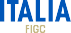 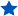 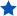 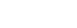 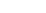 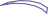 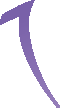 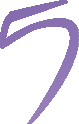 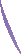 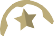 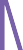 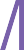 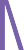 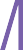 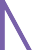 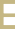 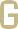 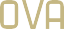 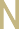 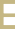 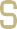 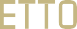 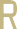 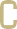 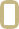 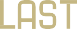 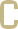 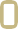 Coordinamento Federate Regione LiguriaIICoordinamentoRegionaleUGCSGSdeliaLiguriaconriferimentoaltosviluppodell’attivitâfemminile nell’ambitodelProgettoCalcio+comunica l’elencodelleatleteconvocateperunasedutadiallenamento tecnico-tattica che verrà effettuata come da programma il giorno: MARTEDI’ 26MARZO 2024presso il centro sportivo“CAMPO POLIVALENTE S.EUSEBIO – VIA VAL TREBBIA 197  -  GENOVA.14:30 Arrivo atleti estaffl 5.00 Seduta tecnico Tattica16.30 Riunione tecnica conatleteI7.00 UscitaimpiantoSTAGE UNDER 15SELEZIONATORE:  MAMONE BIAGIOCOLLABORATORE TECNICO:  GHISI LIVIOCOLLABORATORETECNICO:  CASANOVA FRANCESCACOLLABORATORETECNICO:         SCARAMOZZA EMANUELEAREAPSICOLOGICA:  PROFACE ANNA ROSAFISIOTERAPISTA                              BARRANCA ROBERTATEAM MANAGER ODDONE LUCA				ATTENZIONELe calciatrici dovranno presentarsi puntuali e munite del kit personale di giuoco: parastinchi, un paio di scarpe ginniche e un paio di scarpe da calcio. Le assenze dovranno essere comunicate al Team Managerfem.liguriasgs@figc.it  allegando ne1 caso certificazione medica.N.B. “Si ricorda che la mancata adesione alla convocazione, senza giustificate e plausibili motivazioni, determina il deferimento agli Organi Disciplinari sia della Società che della giocatrice, nel rispetto dell’Art.76 comma 2 e 3 delle NOIF”II programma potrebbe subire delle variazioni per motivi organizzativiSI RINGRAZIA ANTICIPATAMENTE PER LA COLLABORAZIONE                      Federazione italiana Giuoco Calcio              Coordinamento Regionale Liguria Settore Giovanile e Scolastico             Via N. Bacigalupo n. 4/6, 16122 Genova - +39 0105705600 liguria.sgs@figc.itwww.figc.it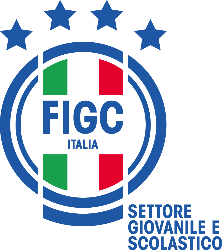 Coordinamento Federale Regione LiguriaFederazione italiana Giuoco CalcioCoordinamento Regionale Liguria Settore Giovanile e ScolasticoVia N. Bacigalupo n. 4/6, 16122 Genova - +39 0105705600 liguria.sgs@figc.itwww.figc.itNR.COGNOMENOMEANNO DI NASCITASOCIETA’1DEMATTEILIBERA28/02/2010U.S. SESTRI LEVANTE 1919 P2BIANCHIIRENE06/07/2009SPEZIA CALCIO S.R.L3SCARASCIACAMILLA03/05/2009SPEZIA CALCIO S.R.L4MAGGIANIARIANNA03/03/2010SPEZIA CALCIO S.R.L5LOCCI ISABELLA15/04/2010SPEZIA CALCIO S.R.L6BELLOTTIMARIA14/06/2009A.P.D. COLLI ORTONOVO7FERRARIMARGHERITA23/08/2010A.P.D. COLLI ORTONOVO8DI PIERROVERENA01/09/2010A.P.D. COLLI ORTONOVO9EPISALICE14/06/2009A.C.F. ALESSANDRIA10SINGHSONIA24/04/2009A.C.F  ALESSANDRIA11RIZZIBENEDETTA09/04/2009U.S. SESTRI LEVANTE 191912LORENZINIELENA14/12/2010CARRARESE CALCIO 1908 SRL13BAMBIEMMA11/12/2010CARRARESE CALCIO 1908 SRL14VERDINI MARIA07/07/2010CARRARESE CALCIO 1908 SRL15MAGLIANOBEATRICE14/08/2009FC VADO16LONGAGNAGIULIA MALEX28/01/2010FC VADO17RIVARABIANCA19/05/2009A.C.D ENTELLA18ZALISARA11/11/2010A.C.D. ENTELLA19CHIAPPEAMELIA03/09/2010A.C.D. ENTELLA20DIENGAISHA04/08/2010PRAESE21TRAVERSOCECILIA13/09/2010PRAESE22LA ROSAEMMA25/09/2010LEGINO 191023SUCCIGRETA19/09/2010A.S.D. CALCIO FEMMINILE SUPERBA24SITIAANGELICA31/09/2010A.S.D. CALCIO FEMMINILE SUPERBA25PICARDO SOFIA06/09/2010A.S.D. CALCIO FEMMINILE SUPERBA26GIOITTAFEDERICA24/11/2009DON BOSCO ALESSANDRIA27VACCAROMARTINA16/11/2010U.S.D. CALVARESE28BRANCATOMARTINA16/03/2009U.S.D BORGIO VEREZZI29TOMATISANASTASIA06/03/2010CERIALE PROGETTO CALCIO30MARZIANOALICE04/03/2010CERIALE PROGETTO CALCIO